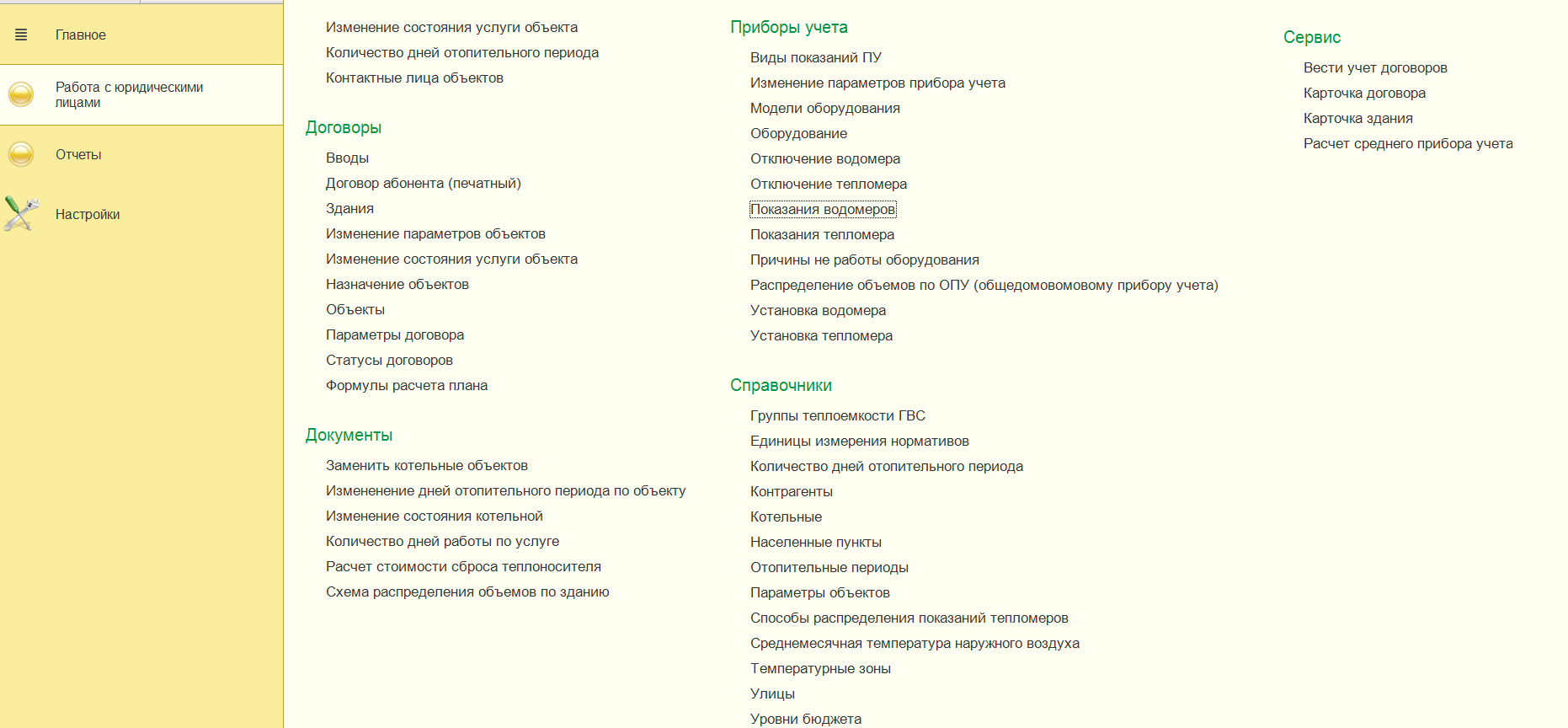 Рисунок  -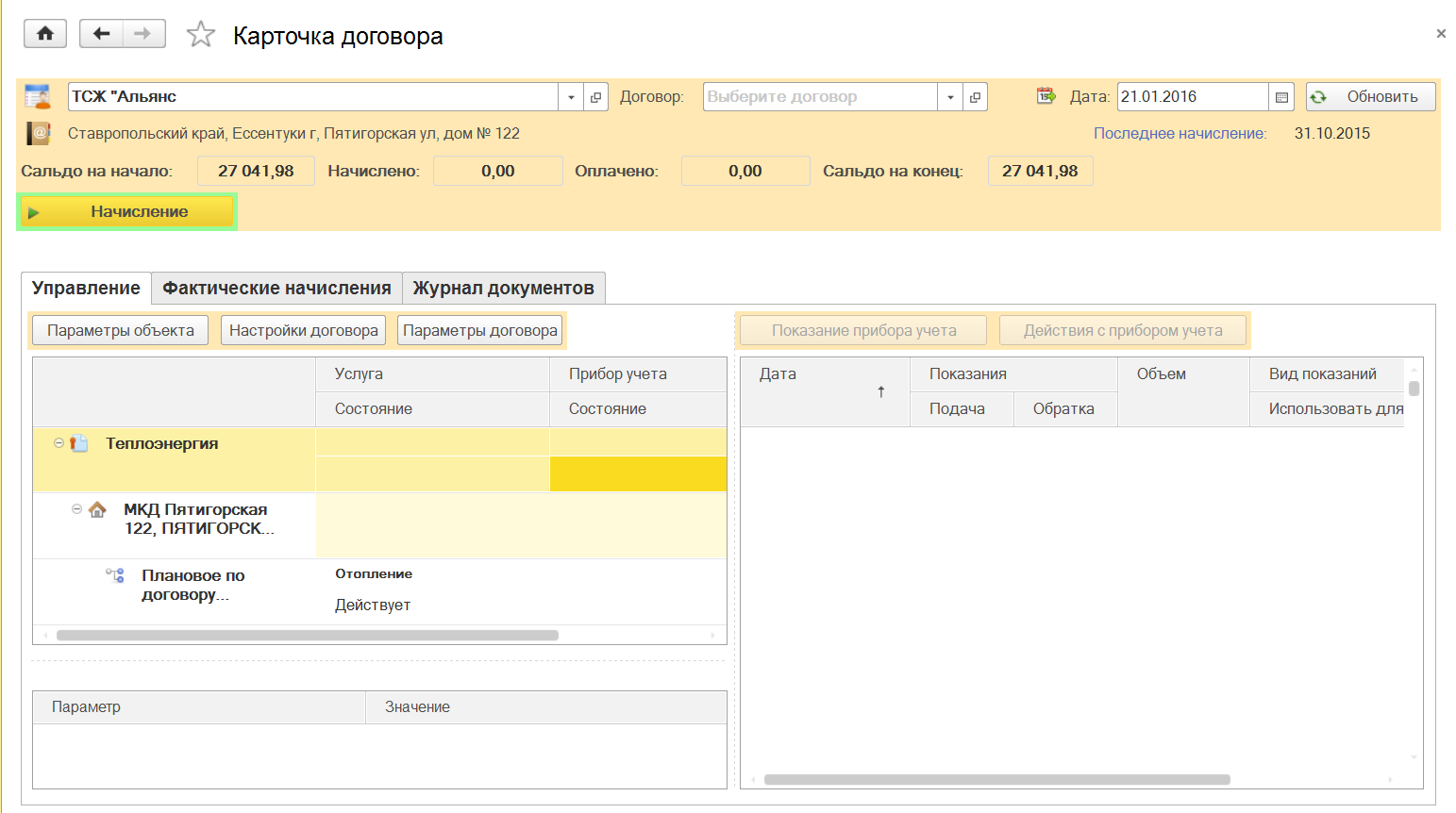 Рисунок  - Карточка контрагента с фактическим потреблением по договору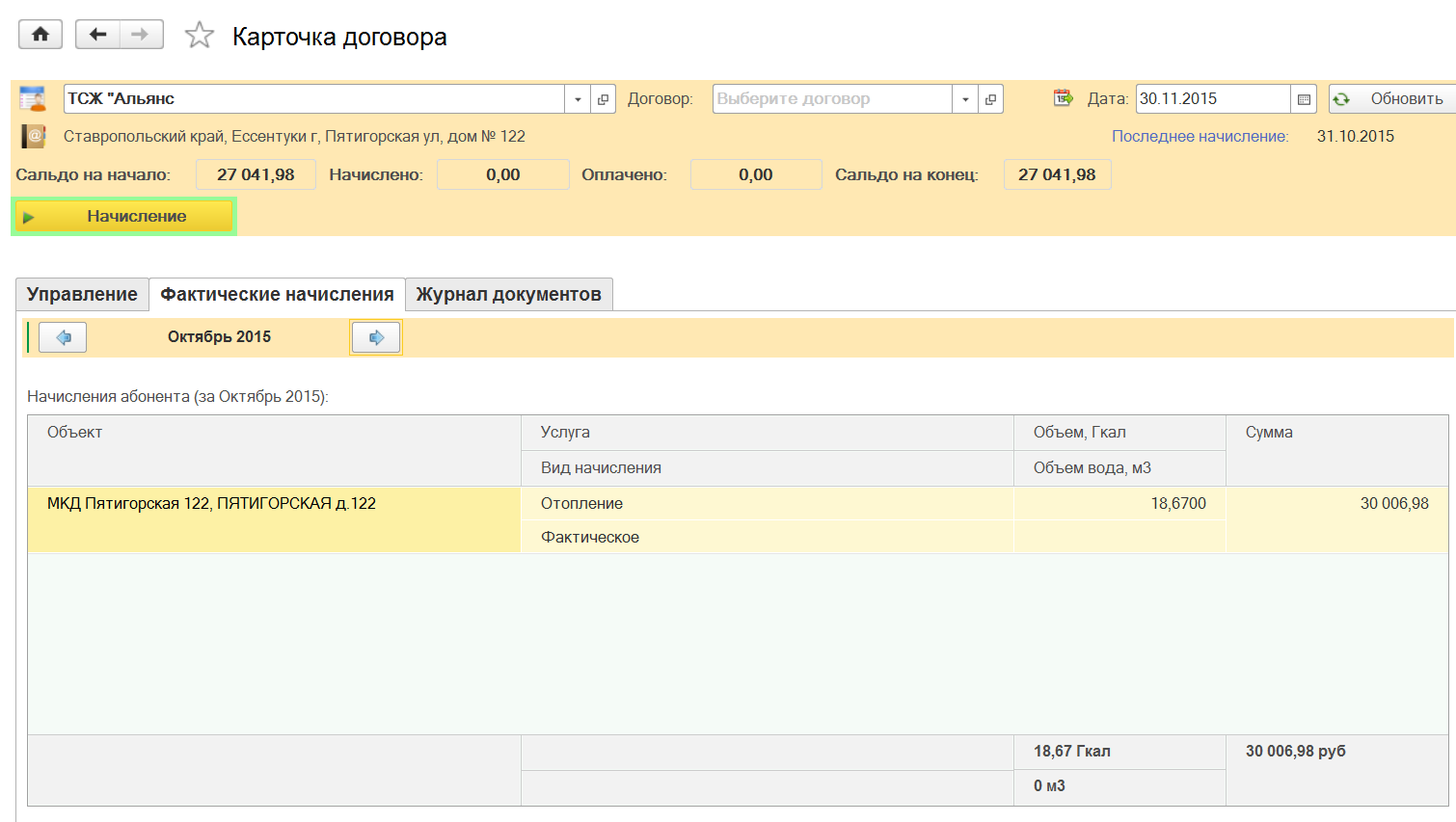 Рисунок  – Отображение фактических начислений в карточке договора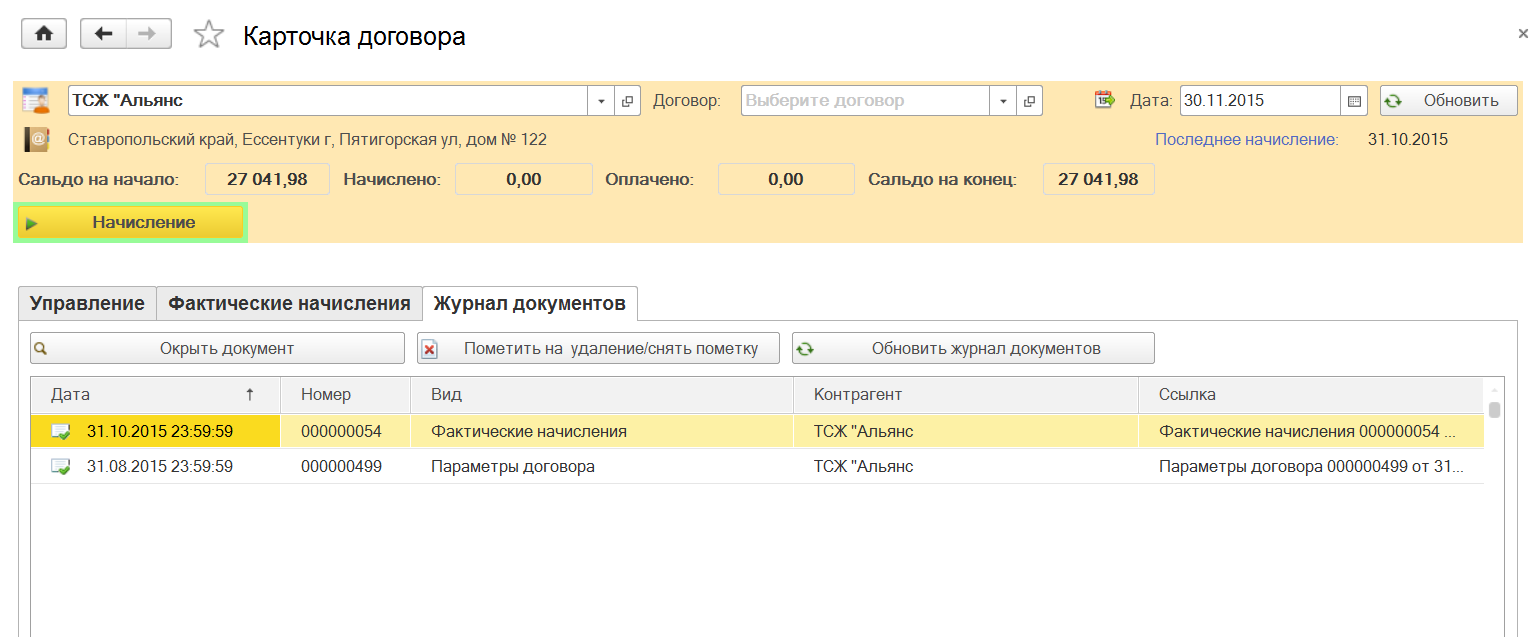 Рисунок  - Работа с документами контрагента из карточки договора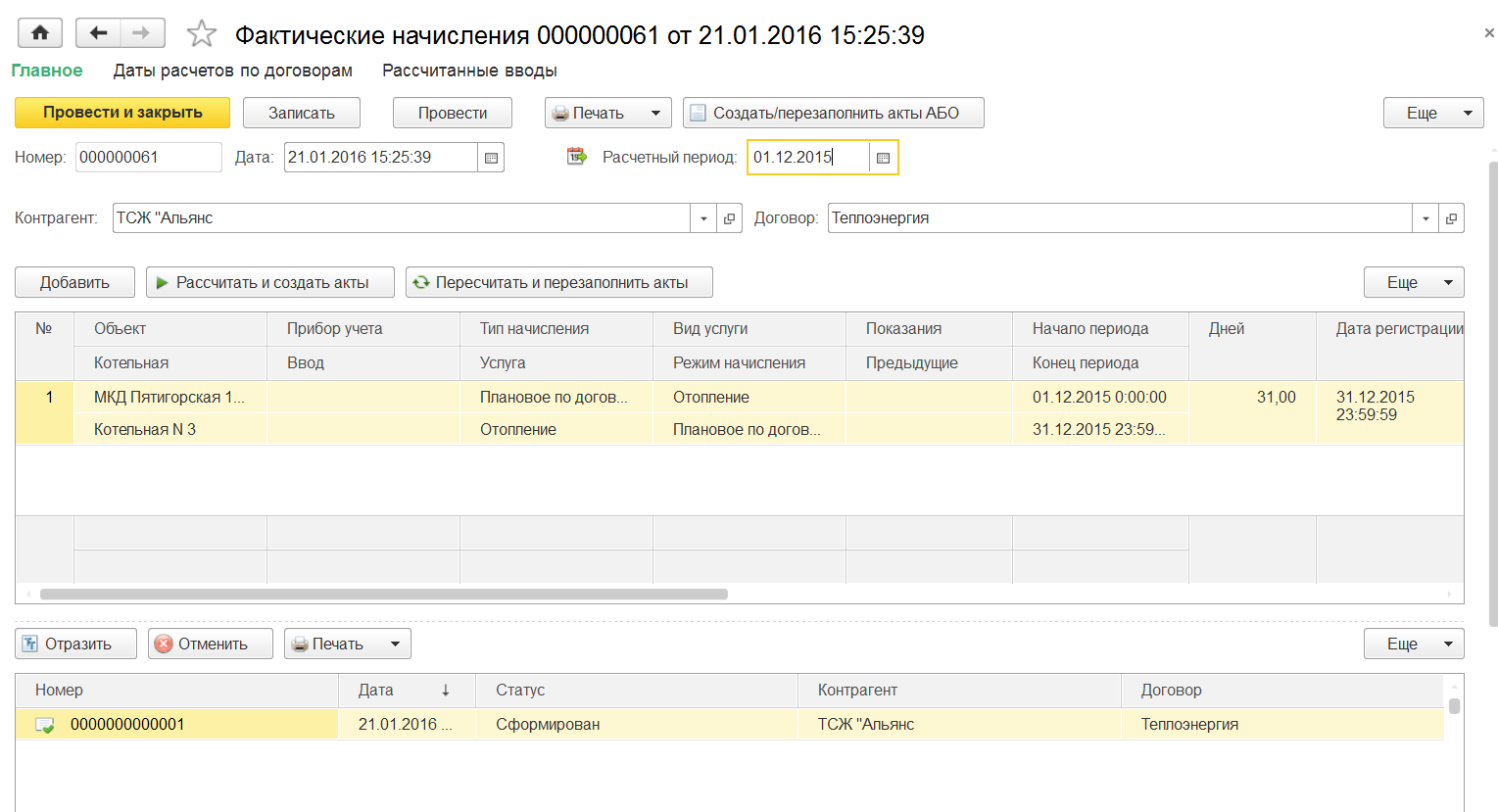 Рисунок  Расчет фактического потребления контрагента за месяц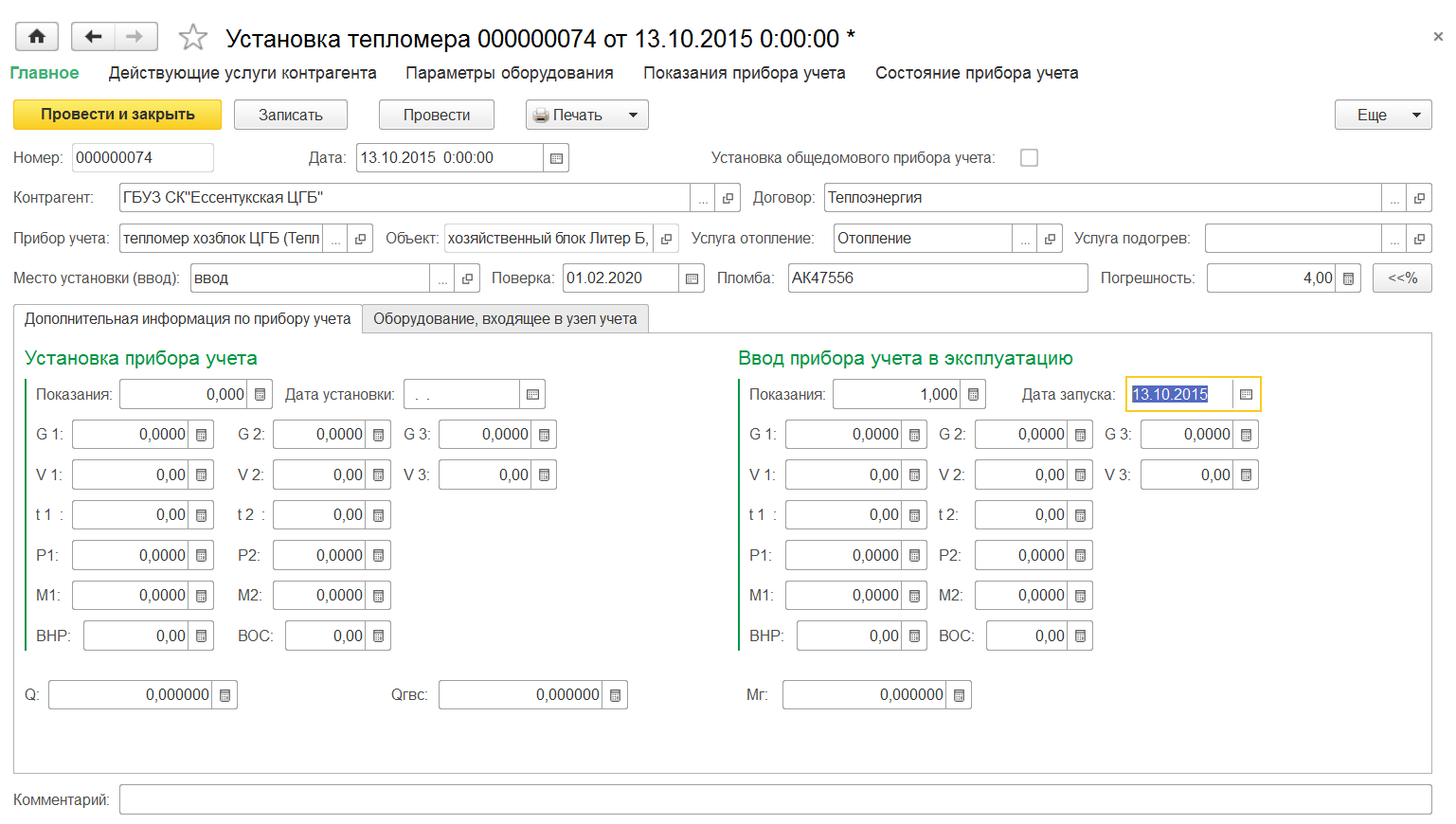 Рисунок  - Установка тепломера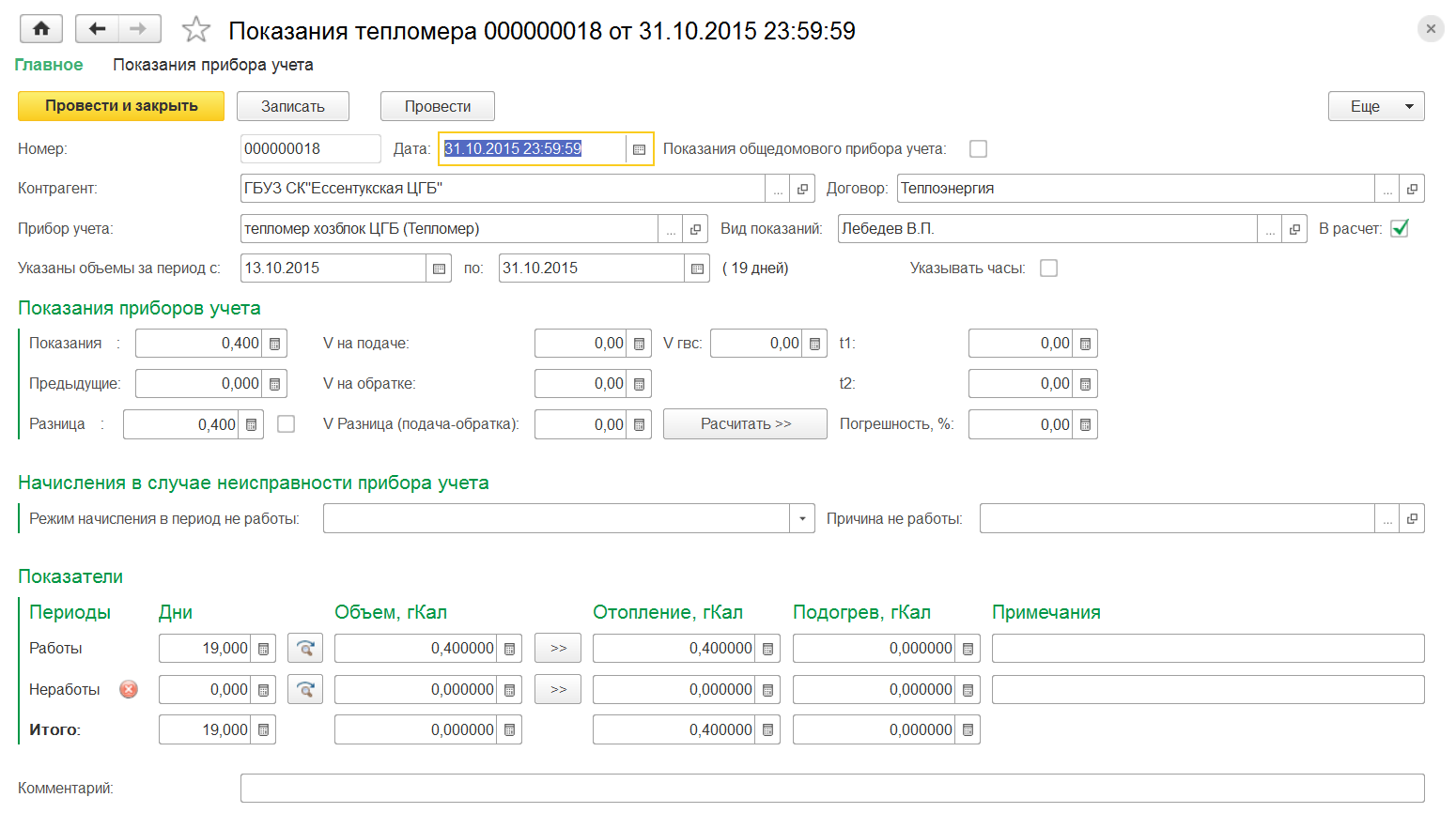 Рисунок  - Внесение показаний тепломера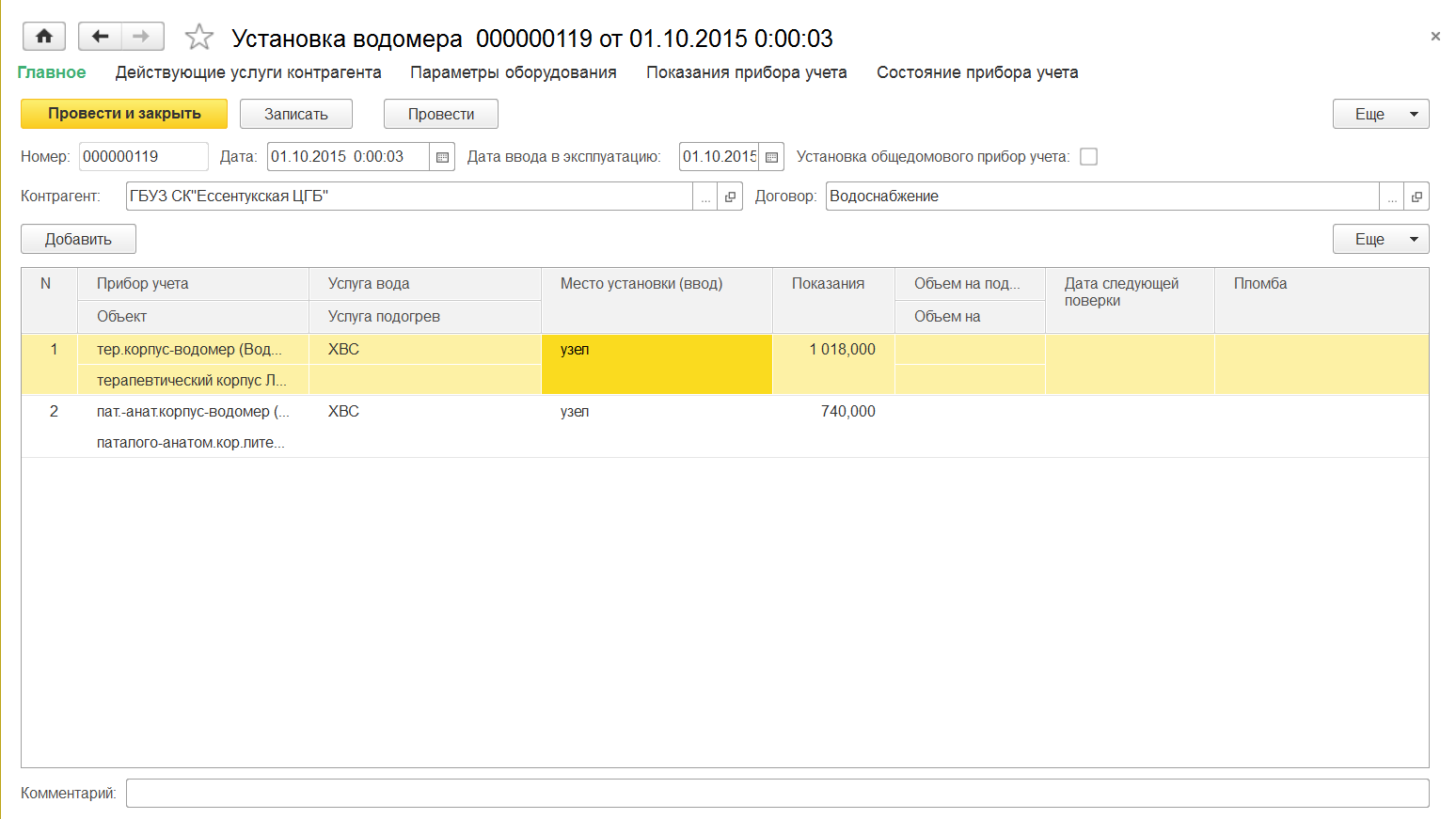 Рисунок  - Установка водомера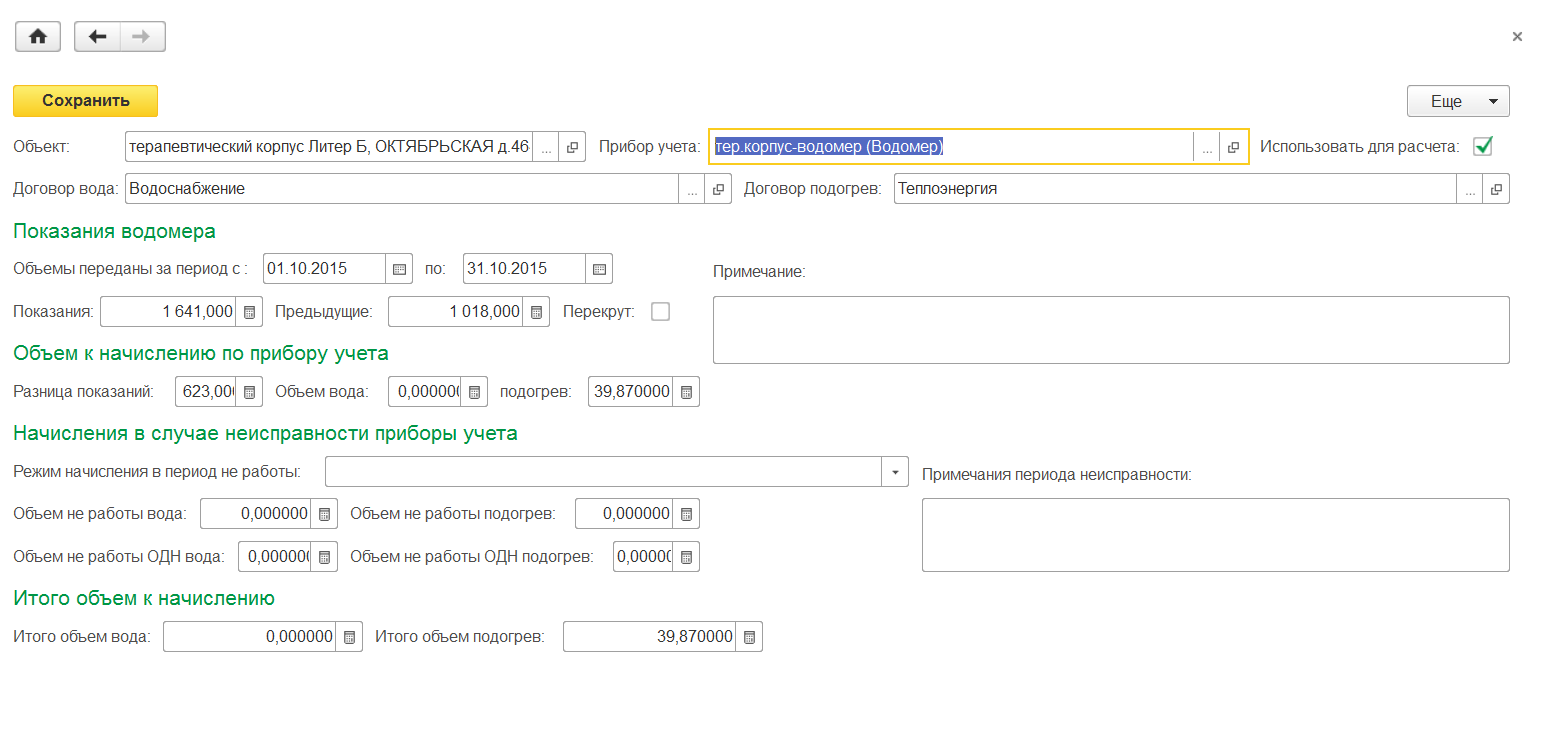 Рисунок  - Внесение показаний водомера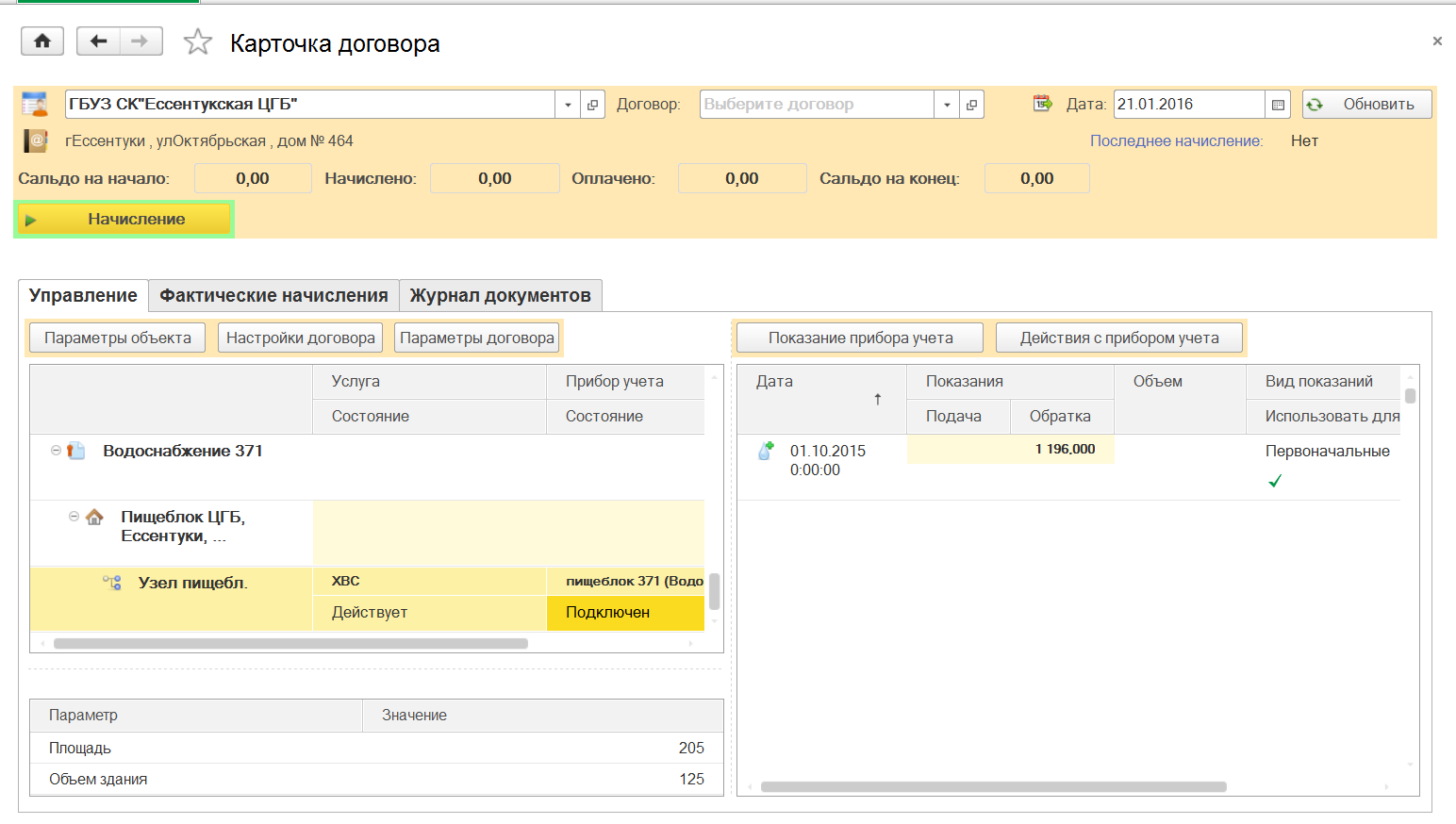 Рисунок  - Карточка контрагента с прибором учета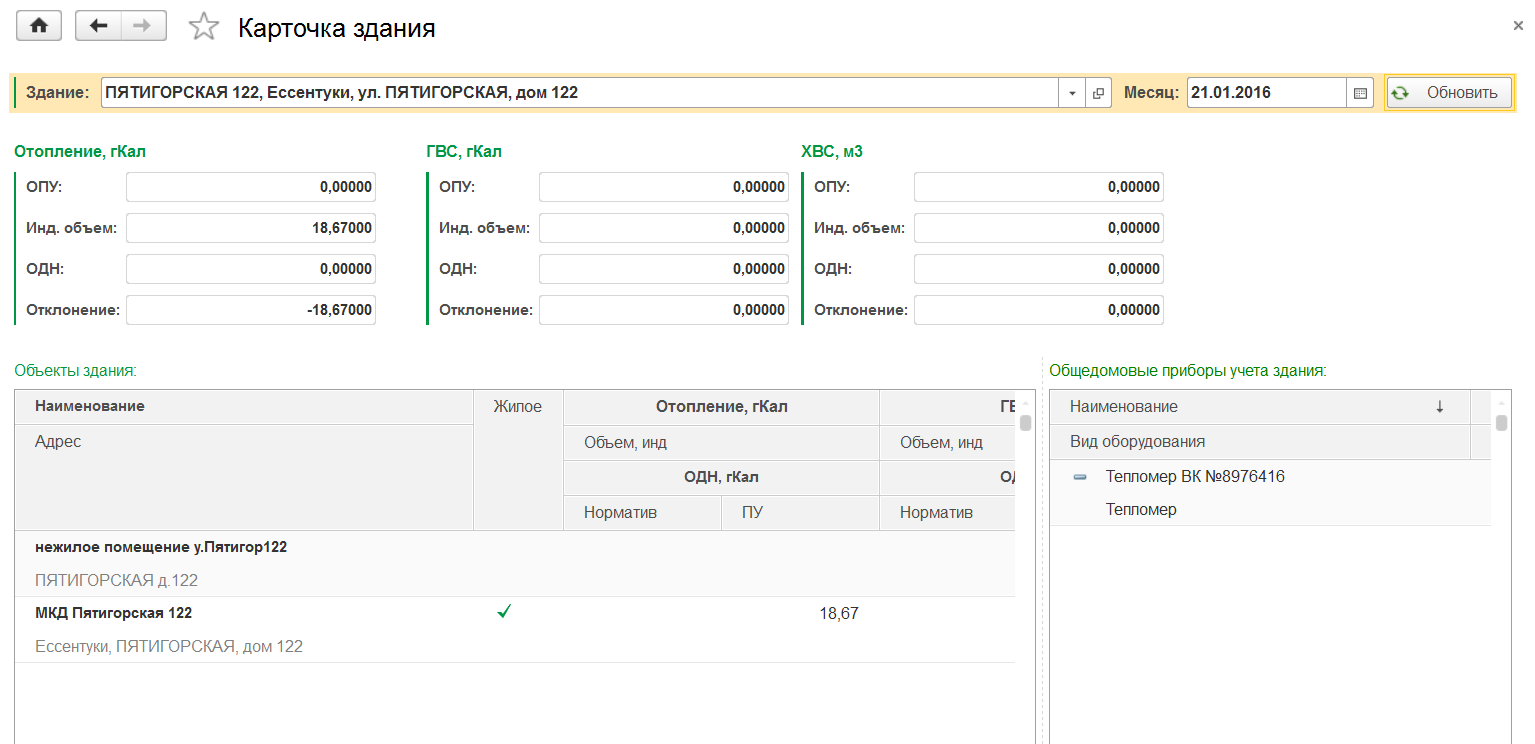 Рисунок  - Карточка здания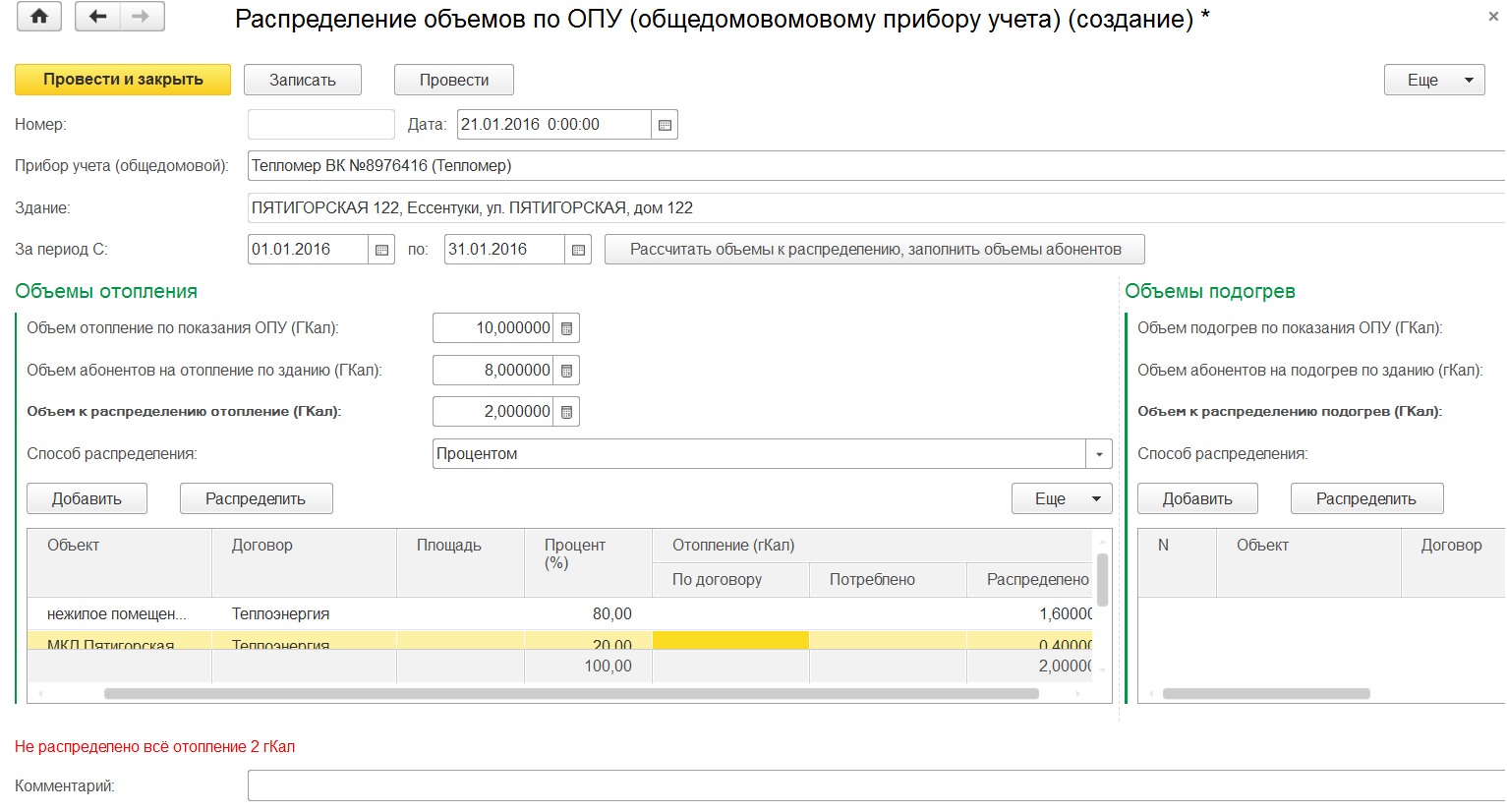 Рисунок  - Распределение объемов по общедомовому прибору учета между объектами, зарегистрированными в одном здании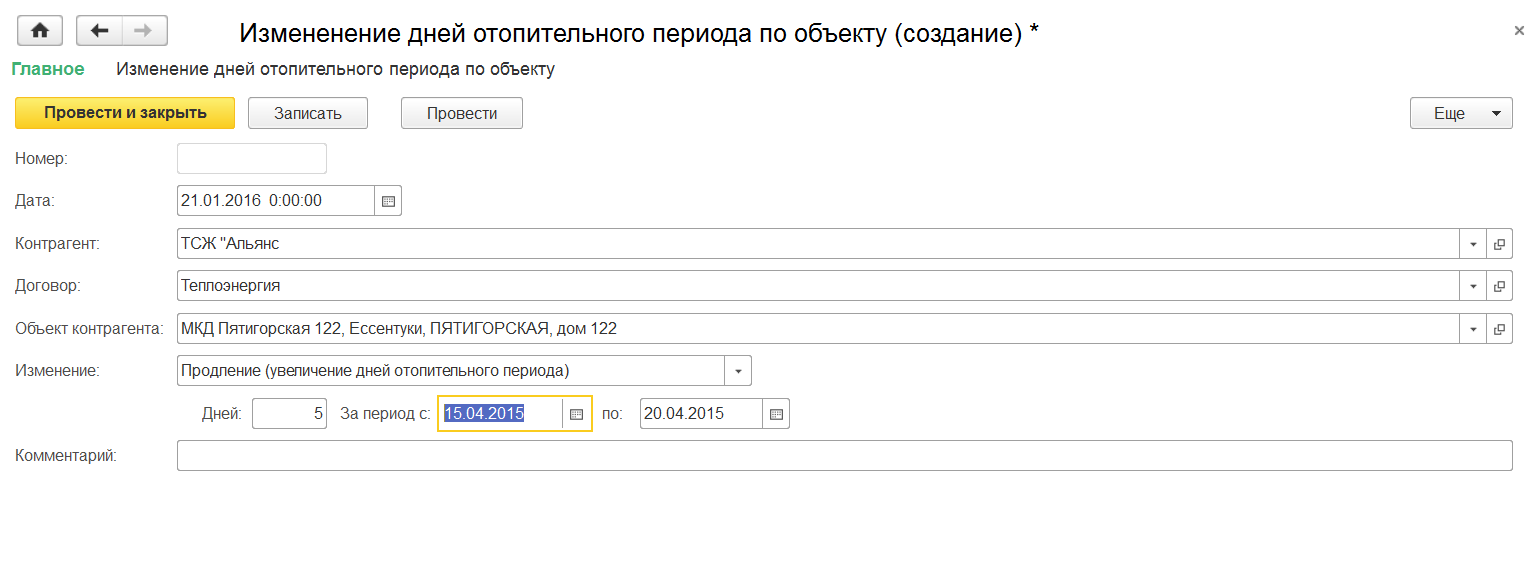 Рисунок  - Продление отопительного периода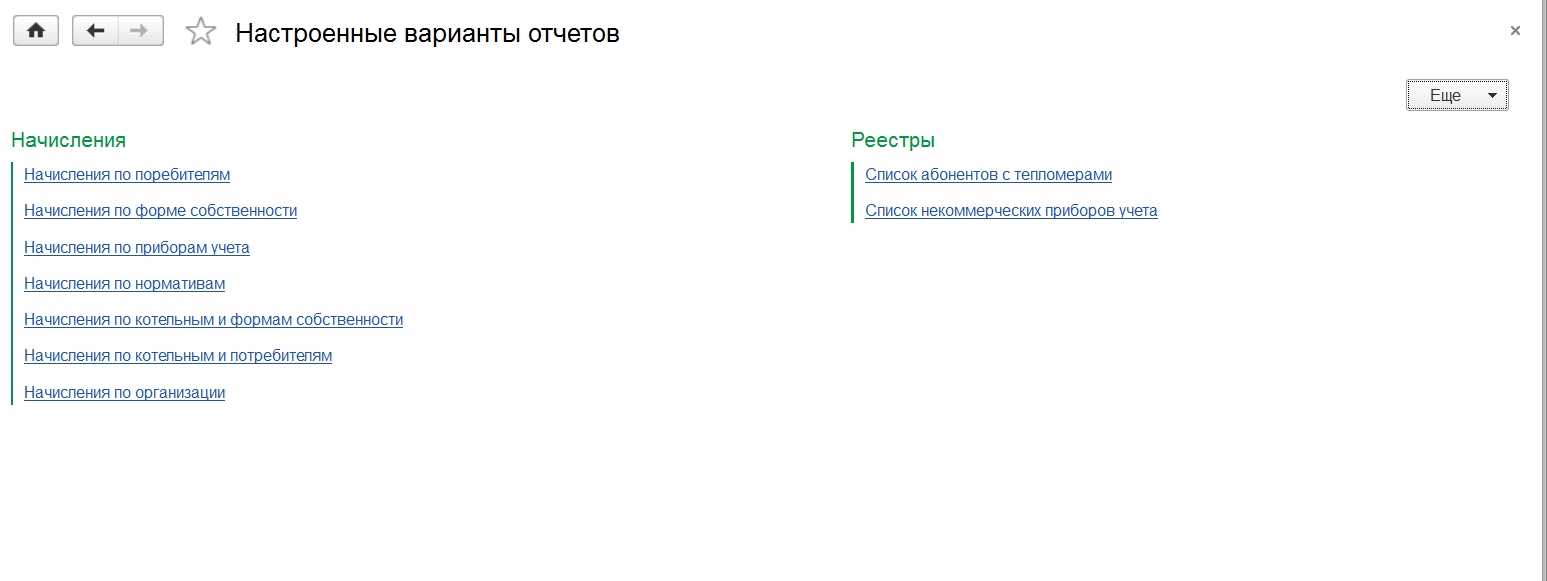 Рисунок  - Основные отчетные формы